	San Juan de Pasto, 27 de marzo del 2024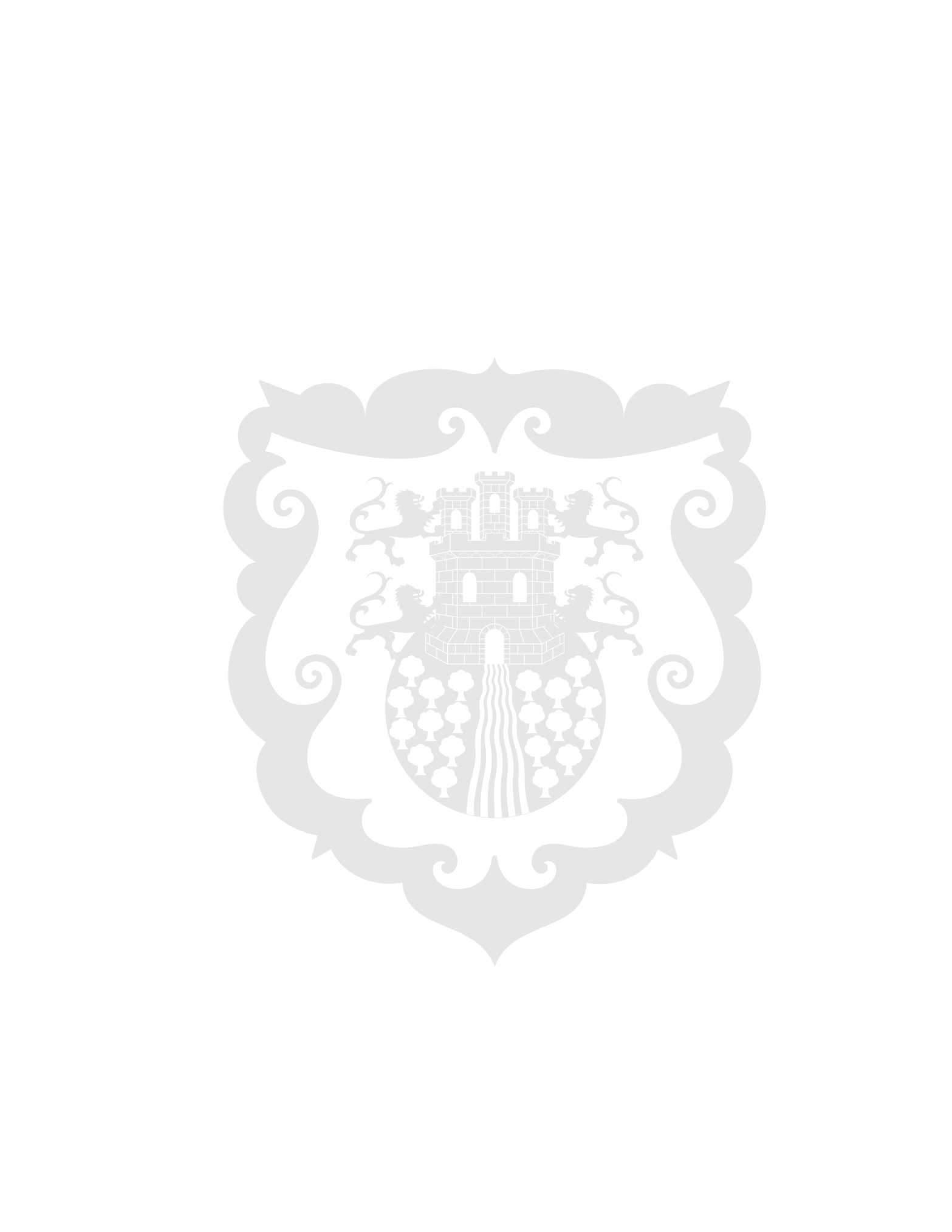 Secretaría de Desarrollo Económico apoya la exposición religiosa ‘Fe&Arte’Con el ánimo de visibilizar las obras religiosas realizadas por artistas de Pasto, la Secretaría de Desarrollo Económico apoya la iniciativa denominada Fe&Arte en la cual se exhiben diferentes creaciones como esculturas y pinturas en el marco de la Semana Santa. Esta exposición estará disponible hasta el 30 de marzo en la Casa de la Cultura de Pasto.Según informó la secretaria de Desarrollo Económico, Ángela Ojeda, el objetivo de esta iniciativa es que propios y turistas puedan admirar estas obras de arte religioso que resaltan todo el talento local. De igual manera, la funcionaria resaltó que este proceso busca rescatar las tradiciones y el arte pastuso y, adicionalmente, reactivar la economía de este sector. "En esta exposición podremos deleitarnos con obras de artistas jóvenes y de trayectoria. Invitamos a que nuestros turistas conozcan a Pasto como una potencia turística en espacios religiosos. Nuestra ciudad es una región de personas capaces y de grandeza territorial", dijo la secretaria Ángela Ojeda. Por su parte, el artesano Eduardo Muñoz señaló que dentro de la exposición tiene obras relacionadas con la Ñapanga, vírgenes, Barniz de Pasto, entre otros. Así mismo, el artista agradeció el apoyo de la Alcaldía de Pasto por brindar estos espacios de trabajo y visibilización del trabajo local. "Encontramos arte, emprendimientos y cultura nariñense en esta exposición. Hay un trabajo gastronómico importante en esta iniciativa. Queremos exponer la cultura y artesanía local", dijo la emprendedora Jenny Dorado.